Датум  30.03-03.04Техничко образование за VI одделениеДомашна задача – Изработка на модел на специјално возило Направете модел на специјално возило по свој избор од рециклажен материјал Возило за прва помошВозило за противпожарна службаВозило на полицијаВозило на АРМ 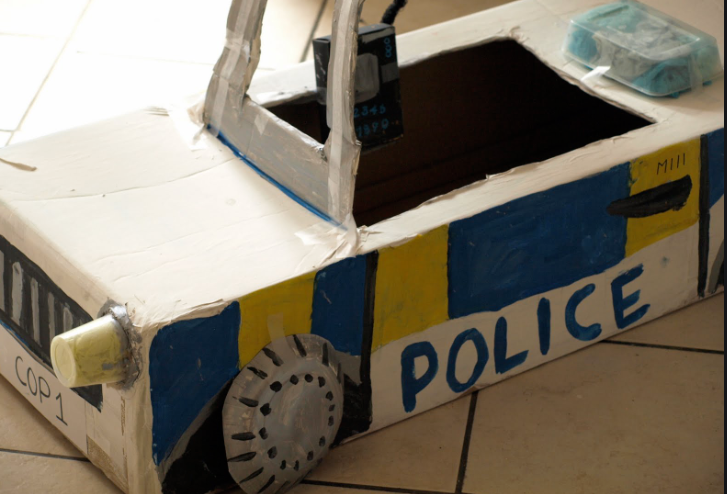 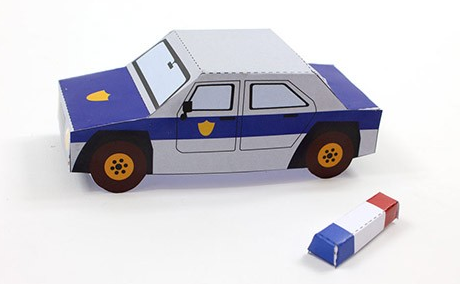 Завршената домашна задача пратете ја како слика на elicatrajkovska@yahoo.com